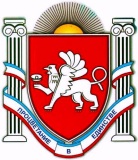 РЕСПУБЛИКА  КРЫМНИЖНЕГОРСКИЙ  РАЙОНАДМИНИСТРАЦИЯ  ЕМЕЛЬЯНОВСКОГО  СЕЛЬСКОГО ПОСЕЛЕНИЯНИЖНЕГОРСКОГО РАЙОНА РЕСПУБЛИКИ КРЫМПОСТАНОВЛЕНИЕ«29 » июня  2018 года                                                                         №124с. ЕмельяновкаОб утверждении Плана нормотворческой деятельностиЕмельяновского сельского поселения Нижнегорского районаРеспублики Крым на  2-е полугодие 2018 годаВ соответствии с  Федеральным законом от 06.10.2003г. №131-ФЗ «Об общих принципах организации местного самоуправления в Российской Федерации», руководствуясь Уставом муниципального образования  Емельяновское сельское поселение Нижнегорского района Республики Крым, Положением об Администрации Емельяновского сельского поселения, в целях организации надлежащей работы по разработке и принятию нормативно-правовых актов Емельяновского сельского совета и администрации Емельяновского сельского поселения,  администрация Емельяновского сельского поселенияП О С Т А Н О В Л Я Е Т:1. Утвердить План нормотворческой деятельности Емельяновского сельского поселения Нижнегорского района Республики Крым на 2-е полугодие 2018 года согласно приложению 1.2. Настоящее постановление разместить для обнародования на официальном сайте администрации Емельяновского сельского поселения в сети «Интернет» http://emel-sovet.ru /  , а также на информационном стенде Емельяновского сельского поселения по адресу: Республика Крым, Нижнегорский район, с.Емельяновка, ул.Центральная, 134.3. Контроль за исполнением настоящего постановления оставляю за собой.Председатель Емельяновского сельского совета-глава администрацииЕмельяновского сельского поселения 			     Л.ЦапенкоПриложение 1                                                                                                   к постановлению администрации           Емельяновского сельского поселения от   «29»  июня 2018 г. № 141ПЛАННОРМОТВОРЧЕСКОЙ ДЕЯТЕЛЬНОСТИЕМЕЛЬЯНОВСКОГО СЕЛЬСКОГО ПОСЕЛЕНИЯНА 2-е ПОЛУГОДИЕ 2018 ГОДАПредседатель Емельяновского сельского совета-глава администрации Емельяновского сельского поселения                                Л.Цапенко№ п/пНаименование нормативно-правового актаИсполнителиСроки исполнения1.О бюджете муниципального образования Емельяновское сельское поселение Нижнегорского района  Республики Крым. Емельяновский сельский советдекабрь 2018 2.Внесение изменений в нормативно-правовые акты  Емельяновского  сельского советаЕмельяновский сельский советВ течение второго  полугодия 2018г.  по мере необходимости3.Внесение изменений и дополненийв Устав Емельяновского сельского поселения Нижнегорского района Республики КрымЕмельяновский сельский советВ течение второго полугодия4.Правовые акты по изменению в Положение об оплате трудаЕмельяновский сельский советВ течение 2-го полугодия 2018г. по мере необходимости5.Об отчете главы муниципального образования Емельяновское сельское поселение Нижнегорского района Республики Крым, председателя Емельяновского сельского совета – главы администрации Емельяновского  сельского поселения о результатах егодеятельностиПредседатель Емельяновского сельского советаОктябрь- ноябрь 2018г.6.Об утверждении отчёта об исполнении бюджета муниципального образования  Емельяновское сельское поселение за 2 квартал 2018 года АдминистрацияЕмельяновскогосельского поселенияиюль 2018г.7Об утверждении отчета об исполнении бюджета муниципального образования Емельяновское сельское поселение за 3 квартал 2018 года.Администрация  Емельяновского сельского поселенияоктябрь 2018г.8О внесении изменений и дополнений  в  Реестр муниципальных услуг, оказываемых администрацией Емельяновского сельского поселенияАдминистрацияЕмельяновскогосельского поселенияВ течение 2-го полугодия 2018г. по мере необходимости9Внесение изменений в нормативно-правовые акты администрации Емельяновского сельского поселенияАдминистрацияЕмельяновскогосельского поселенияВ течение 2-го полугодия 2018г. по мере необходимости10Правовые акты, регулирующие деятельность по вопросам жилищных и жилищно-коммунальных отношенийАдминистрацияЕмельяновскогосельского поселенияВ течение 2-го полугодия 2018г. по мере необходимости11Правовые акты, регулирующие деятельность по вопросам ГО, ЧС, ПБАдминистрацияЕмельяновскогосельского поселенияВ течение 2-го полугодия 2018г. по мере необходимости12Правовые акты, регулирующие деятельность в сфере земельных отношенийАдминистрацияЕмельяновскогосельского поселенияВ течение 2-го полугодия 2018г. по мере необходимости13Правовые акты по вопросам внесения изменений в бюджет сельского поселенияЕмельяновский сельский совет,АдминистрацияЕмельяновского сельского поселенияВ течение 2-го полугодия 2018г. по мере необходимости14О составлении и утверждении плана нормотворческой деятельности  Емельяновского сельского поселения на 1-е полугодие 2019 года.Администрация Емельяновского сельского поселениядекабрь 2018г.